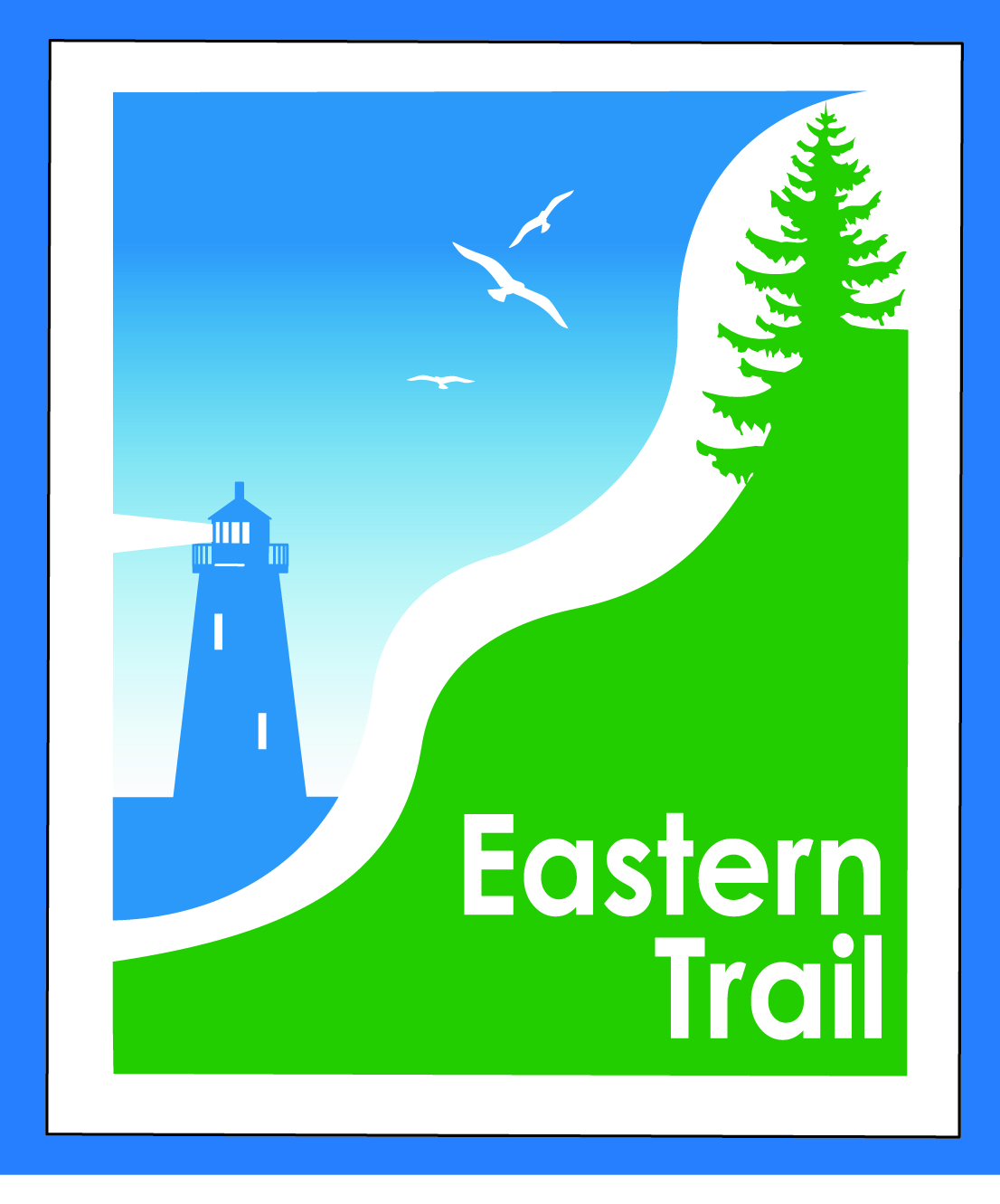                          ETMD Board of Directors – MINUTES                       Kennebunk Town Hall   - Third Floor Conference Rm – August 12, 2015 -   8:30 – 10:30 a.m.	In Attendance:  Joe Yuhas, ETA; John Andrews, ETA; Jim Bucar, ETA Marianne Goodine, President, Wells; Val Camire, Treasurer, OOB; Megan McLaughlin, OOB; Ed Blaise, Scarborough; Bob Hamblen, Saco (partial); Greg Tansley, Secretary, Biddeford (partial); Carole Brush, Executive DirectorPresident Goodine called the meeting to order at 8:35 AMMinutes of June 10, 2015 Motion to nominate Ed Blaise as Alternate  Scarborough rep - Andrews;  seconded – Camire Voted to accept, 6 – 0 (McLaughlin, Hamblen & Tansley not present)Motion to nominate Megan McLaughlin as primary OOB rep, retain Val Camire as Alternate & Treasurer -  Andrews; seconded YuhasVoted to accept – 7 – 0 (Hamblen, Tansley not present)Moved to accept minutes as amended – Andrews; seconded – BucarVoted to accept, 6 – 0 (McLaughlin, Blaise not voted on yet, Hamblen & Tansley not present)Financial Report Motion to accept July financial report – Bucar, seconded AndrewsVoted to accept - 7 – 0 (Hamblen, Tansley not present)Motion to accept 2016 proposed budget, as presented with modified format  –  Camire, seconded Blaise  Voted to accept – 7 – 0 (Hamblen, Tansley not present)ETMD Priorities Management Policies & ProceduresRecent trail issues – Frequent complaints about Halczyuk dog – reported to Arundel ACO, rep and York Co Sheriff – reports back say he needs to be caught in the act – should we consider surveillance cameras?   Much discussion, no resolution – revisit in SeptemberFrequent ATV abuse on Scarborough trail between Pine Point & Old Blue Point – reports to Scarborough PW, rep and police. Reports back say complaint needs to be filed – will Scarborough do so? Much discussion, no resolution – revisit in September Bench requests/policy – First bench request received, much back and forth between purchaser, ETMD ED and Biddeford. Biddeford would like written OK by Unitil, ED pursuing.  Purchaser wants to buy from Biddeford, both Biddeford & ETMD agree to keep them out of it. Question arose on cost to purchaser – is a mark up to $1800 from $800 +/- realistic?  Much discussion, no resolution – revisit in SeptemberTrail Maintenance/Repairs/Municipal Reports Signs – directional and “thank you Unitil” Hamblen to check into costs for same and report backTrail Maintenance Status  Many items have been pending for awhile – revisit in September Reports from Municipalities Nothing new to reportFuture ET planning –  Outreach & funding2016 dues – All received that were anticipated Unitil Co Lo status – Carole to connect with Roger and report in SeptemberMotion to contact Unitil (higher up – Pres>?) re undeveloped open corridor access request – Andrews; seconded HamblenVoted to accept – 9 – 0 Current Projects  - Kennebunk - design status No update, no Kennebunk rep at meeting, Wells not successful in contacting Kennebunk for status updateOOB Spur trail Bucar reports connection to ET done, 2 kiosks up and will be filled this month, 2 ore kiosks slated for future placementScarborough –  019386.00 -  Bill R (not present-no report given)$150,000 .8 mi. design  updatePleasant Hill Rd – SoPo town line updateWells – design status - MarianneWells has been waiting for update from Kennebunk – will follow upEvents – Report on ETMD 2015 events, estimate on 2016 events (covered under Budget above) Some shrinkage in revenues- less events to reportUpdate on ETA initiatives  ETA has voted to hire part time Development Director – will pursue in FallOther Business  -  None statedNext Meeting – September 9, 2015 (NO CB at this one) Adjourned at 10>34 AM – Motion by Hamblen, seconded by Bucar; Voted to accept 9 - 0